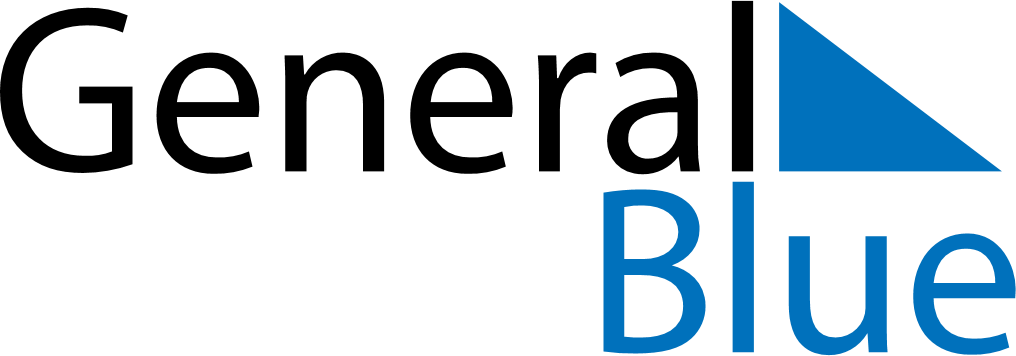 March 2024March 2024March 2024March 2024March 2024March 2024March 2024Xiaogan, Hubei, ChinaXiaogan, Hubei, ChinaXiaogan, Hubei, ChinaXiaogan, Hubei, ChinaXiaogan, Hubei, ChinaXiaogan, Hubei, ChinaXiaogan, Hubei, ChinaSundayMondayMondayTuesdayWednesdayThursdayFridaySaturday12Sunrise: 6:50 AMSunset: 6:22 PMDaylight: 11 hours and 31 minutes.Sunrise: 6:49 AMSunset: 6:23 PMDaylight: 11 hours and 33 minutes.34456789Sunrise: 6:48 AMSunset: 6:23 PMDaylight: 11 hours and 35 minutes.Sunrise: 6:47 AMSunset: 6:24 PMDaylight: 11 hours and 37 minutes.Sunrise: 6:47 AMSunset: 6:24 PMDaylight: 11 hours and 37 minutes.Sunrise: 6:46 AMSunset: 6:25 PMDaylight: 11 hours and 39 minutes.Sunrise: 6:45 AMSunset: 6:26 PMDaylight: 11 hours and 41 minutes.Sunrise: 6:43 AMSunset: 6:26 PMDaylight: 11 hours and 42 minutes.Sunrise: 6:42 AMSunset: 6:27 PMDaylight: 11 hours and 44 minutes.Sunrise: 6:41 AMSunset: 6:28 PMDaylight: 11 hours and 46 minutes.1011111213141516Sunrise: 6:40 AMSunset: 6:28 PMDaylight: 11 hours and 48 minutes.Sunrise: 6:39 AMSunset: 6:29 PMDaylight: 11 hours and 50 minutes.Sunrise: 6:39 AMSunset: 6:29 PMDaylight: 11 hours and 50 minutes.Sunrise: 6:37 AMSunset: 6:30 PMDaylight: 11 hours and 52 minutes.Sunrise: 6:36 AMSunset: 6:30 PMDaylight: 11 hours and 54 minutes.Sunrise: 6:35 AMSunset: 6:31 PMDaylight: 11 hours and 56 minutes.Sunrise: 6:34 AMSunset: 6:32 PMDaylight: 11 hours and 58 minutes.Sunrise: 6:32 AMSunset: 6:32 PMDaylight: 11 hours and 59 minutes.1718181920212223Sunrise: 6:31 AMSunset: 6:33 PMDaylight: 12 hours and 1 minute.Sunrise: 6:30 AMSunset: 6:34 PMDaylight: 12 hours and 3 minutes.Sunrise: 6:30 AMSunset: 6:34 PMDaylight: 12 hours and 3 minutes.Sunrise: 6:29 AMSunset: 6:34 PMDaylight: 12 hours and 5 minutes.Sunrise: 6:27 AMSunset: 6:35 PMDaylight: 12 hours and 7 minutes.Sunrise: 6:26 AMSunset: 6:36 PMDaylight: 12 hours and 9 minutes.Sunrise: 6:25 AMSunset: 6:36 PMDaylight: 12 hours and 11 minutes.Sunrise: 6:24 AMSunset: 6:37 PMDaylight: 12 hours and 13 minutes.2425252627282930Sunrise: 6:23 AMSunset: 6:38 PMDaylight: 12 hours and 15 minutes.Sunrise: 6:21 AMSunset: 6:38 PMDaylight: 12 hours and 16 minutes.Sunrise: 6:21 AMSunset: 6:38 PMDaylight: 12 hours and 16 minutes.Sunrise: 6:20 AMSunset: 6:39 PMDaylight: 12 hours and 18 minutes.Sunrise: 6:19 AMSunset: 6:40 PMDaylight: 12 hours and 20 minutes.Sunrise: 6:18 AMSunset: 6:40 PMDaylight: 12 hours and 22 minutes.Sunrise: 6:16 AMSunset: 6:41 PMDaylight: 12 hours and 24 minutes.Sunrise: 6:15 AMSunset: 6:41 PMDaylight: 12 hours and 26 minutes.31Sunrise: 6:14 AMSunset: 6:42 PMDaylight: 12 hours and 28 minutes.